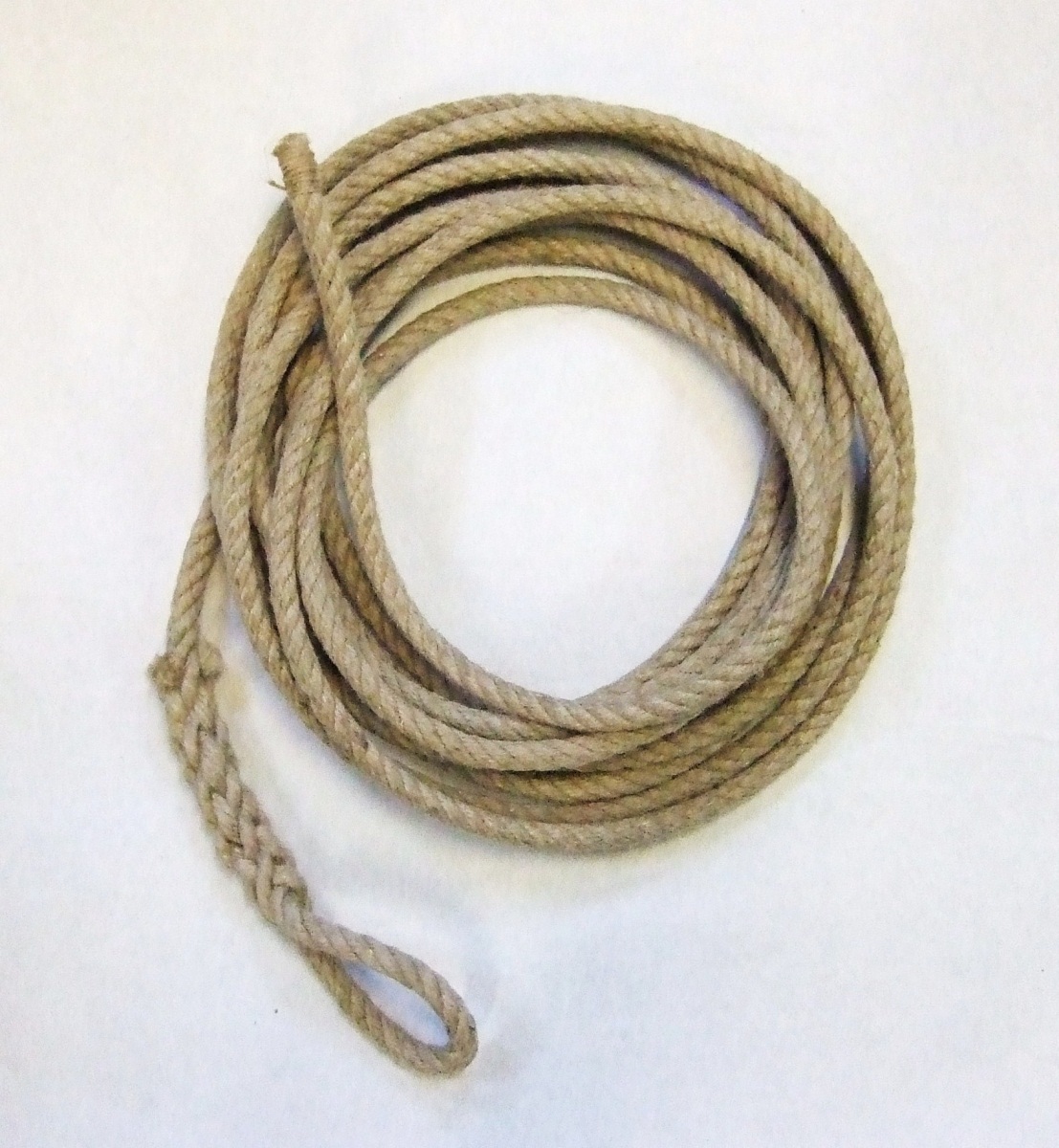 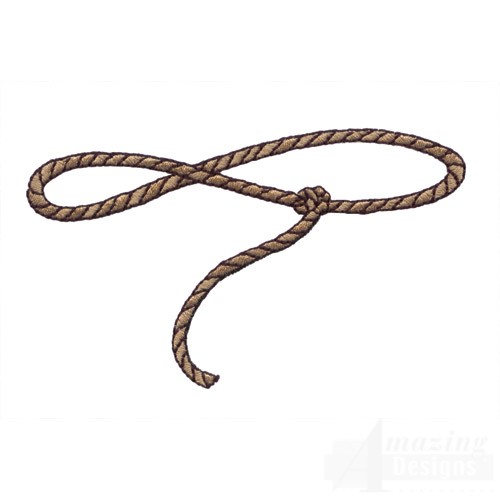 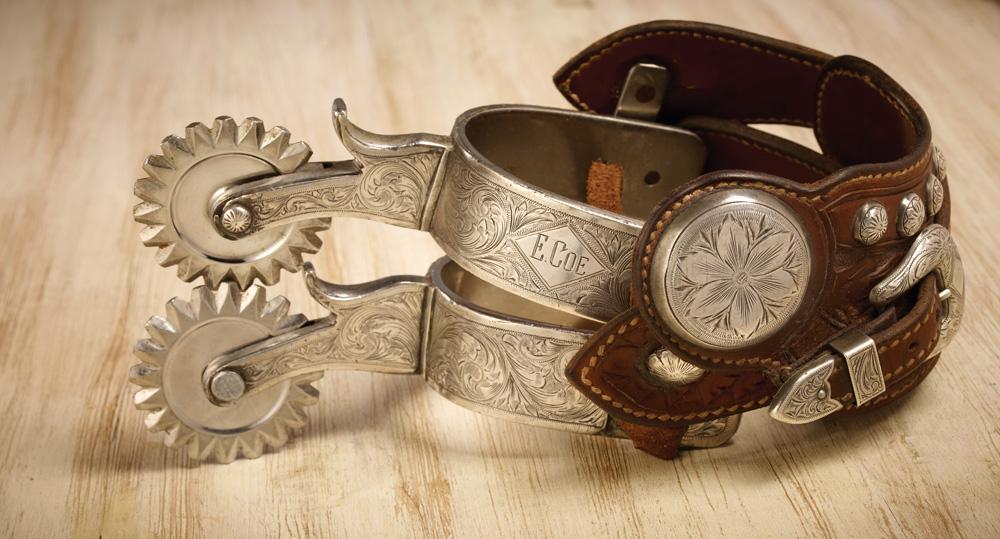 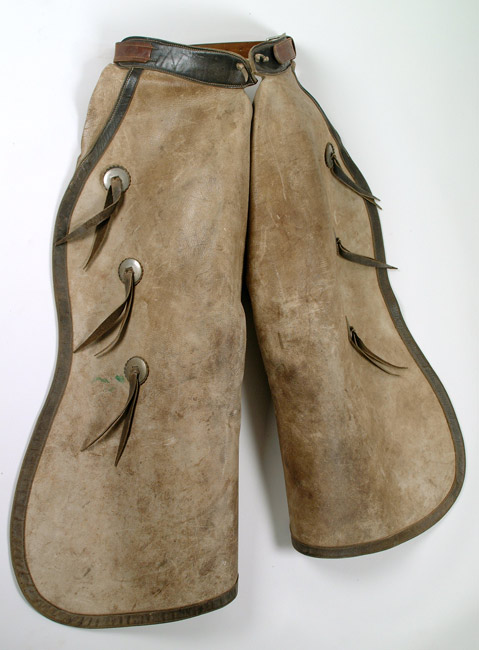 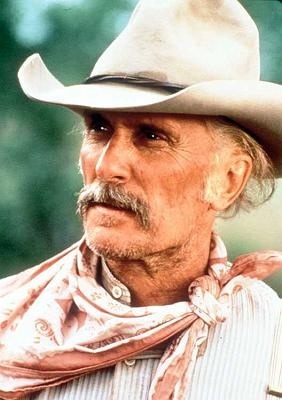 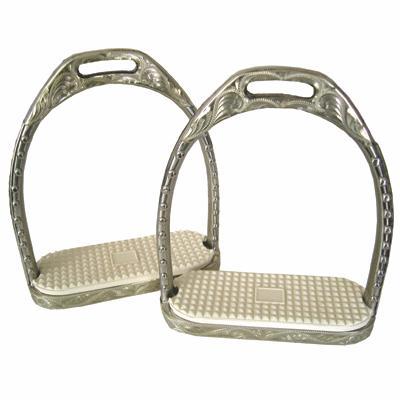 Lariat			Saddle 		LassoSpurs 				ChapsStirrup				Bandana